                        MARYMARY.336587@2freemail.com  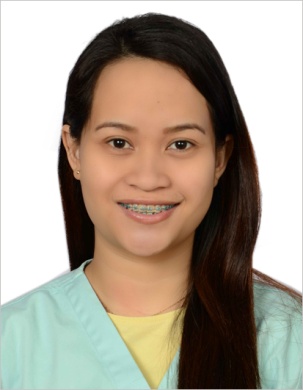 ObjectiveJoin a medical center that offers me a constructive and challenging work environment to contribute to the center‘s reaching optimal healthcare standards and performance and to enhance my nursing skills.Professional Summary An experienced and fully qualified registered nurse with 4 years and 8 months of experience. Able to work in own initiative or in support of other healthcare professionals, while ensuring that at all times patient care procedures and practices are adhered to. Patient-focused, Registered Nurse with a background in Cardiology dept, Emergency dept and Home Care Nurse. Currently looking for a staff nurse position in a suitable hospital.Licenses-Registered Nurse in Abu dhabi, U.A.E-Registered Nurse in Saudi Arabia -Registered Nurse in the Philippines   Skill Highlights-Cardiology Department experience   - Emergency room department experience                                                             -Skilled in assisting doctor in Stress Test procedure                                   -Skilled in assisting doctor in Holter 24 hour procedure                                                           -Skilled in assisting Dr. in Echocardiogram                                               - Home care nurse experience						Professional Experience Staff Nurse						    March 2015 up to presentInfinity Home Care- Abu Dhabi, U.A.EProvide medical and personal care to individuals who are chronically ill and disabled.Administer medication, monitor vital signs and educate patient on health care.Handling patient with tracheostomy, Naso gastric Tube, PEG tube, Indwelling foley catheter and oxygen therapy.Provide assistance with simple tasks such as bathing, grooming and eating. Make referrals to other health care professionals to ensure early diagnosis and prompt intervention.Facilitate communication among clients, family and other health care facilities. Perform nursing intervention.Evaluate care on ongoing basis to determine its effectiveness and appropriateness. Staff Nurse (OPD/Cardio)                			                              June 2011- April 2014Salamat Polyclinic- Ha’il, K.S.APlaying a key role by being responsible for the delivery of basic practice nursing services care to patients. Focusing upon supporting patients by monitoring of their short term conditions, and administering treatment.Preparing patient for Stress test, Holter 24 hour and Echocardiogram            Prepares and initializes Ultrasound machines and maintain them in good conditionInteract with patients during the examination paying special attention to the patient’s privacy. Positioning of the patient is done with consideration of his/her ability to comply.Performed ECG for the patientAssisted doctors in emergency casesProvided quality nursing care in accordance with resident care policies and procedures.Partnered with team of Registered Nurses to ensure over all well-being of all patients.Coordinated with doctors and registered nurses to develop care plans for patients.Making patients aware of their treatment to ensure they are fully informed and consent to their treatment.(Emergency department)Assess the patient’s condition, taking vital signs and medical history. Carries out doctor’s legal orders. Inserting IV line (adult and pediatric patient). Performs blood extractions for laboratory examination. Gives enemasAssisted physician for emergency cases. Coordinated with doctors and registered nurses to develop care plans for patients.Education and Training/SeminarsBachelor of Science in Nursing                                                                       2006-2010Our Lady of Fatima University---- Valenzuela City, PhilippinesAHA BLS for Health Care Providers Program                                                December2016-December 2018Infinity Medical ServiceFGB Building, Khalidiya StreetAbu Dhabi, U.A.EAHA BLS for Health Care Providers Program                                                  February2015-February 2017Global CE Provider of America, Inc.Manila PhilippinesEmergency Training and Code Blue Course				              July 2-5, 2012Saudi Commission for Health SpecialtiesKing Khalid Hospital- Ha’il, K.S.ABasic Life Support								  June 7, 2011- June 6, 2013Cardio Pulmonary ResuscitationSaudi Heart AssociationHa’il, K.S.AReferences : Available on request